Comcast Adds Baseball Features to X1, Plans Gaming Service Comcast has added "Baseball Extras" to the Xfinity Sports application on its X1 platform, offering a range of data-driven interactive tools for fans to access before, during and after live games. Comcast is also working to offer X1 customers a $10 monthly subscription gaming service in partnership with Electronic Arts. 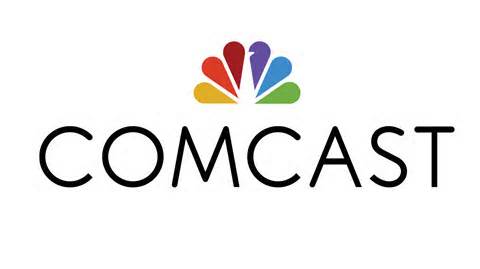 Multichannel News 6/29/15http://www.multichannel.com/news/next-tv/comcast-s-x1-blends-sports-interactivity/391773